      	Please note! 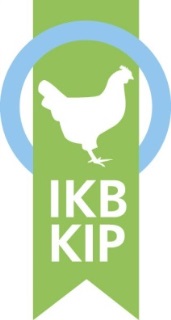 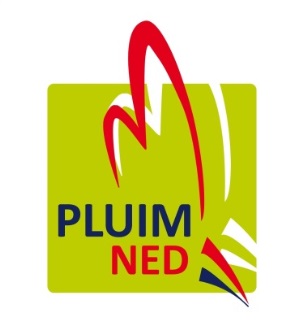                          Hygiene protocolOn this farm, we contribute to safe and healthy poultry meat. To prevent the introduction/spread of  animal/bird diseases and pathogens, the following hygiene regulations apply to visitors (anyone entering the farm premises) :Visitors should park in the available car park in front of the boundary of the farm premises.Visitors should not enter the farm premises without the permission of the poultry farmer.Visitors should not take ‘their own’ materials and equipment with them into the barn without the permission of the poultry farmer.Visitors should abide by the instructions of the poultry farmer.If the visitor enters the clean part of the farm, the following additional hygiene regulations apply:On arrival at the hygiene lock, the visitor should:sign the visitors’ register;become familiar with the routing of the farm (map);in the changing rooms, follow the steps below;Remove footwear, clothing (incl. underwear) and leave behind. Also remove jewellery and watches;Personal belongings should eventually be stored in a locker or left in the unclean part of the hygiene lock;in the shower area, follow the steps below;Shower for at least  five minutes with warm water;Wash the entire body, ears and hair with soap;Blow each of the nostrils empty;In the changing rooms, follow the steps below;Take a clean towel to dry body and hair;Change into the proprietary clothing including (disposable) underwear and proprietary footwear.At each barn, the visitor should :put on the proprietary footwear for that barn;disinfect hands;when leaving the barn, the visitor must remove the proprietary footwear for that barn and leave it behind.On leaving the hygiene sluice, the visitor should: remove the proprietary clothing and proprietary footwear and leave them behind;take a shower as described in step five;put on his/her own clothing and footwear.THANK YOU FOR YOUR COOPERATION!Version 2. 26-04-2019 Sample document (Provision J14 – Annex 1.2 – Regulations for poultry farms)